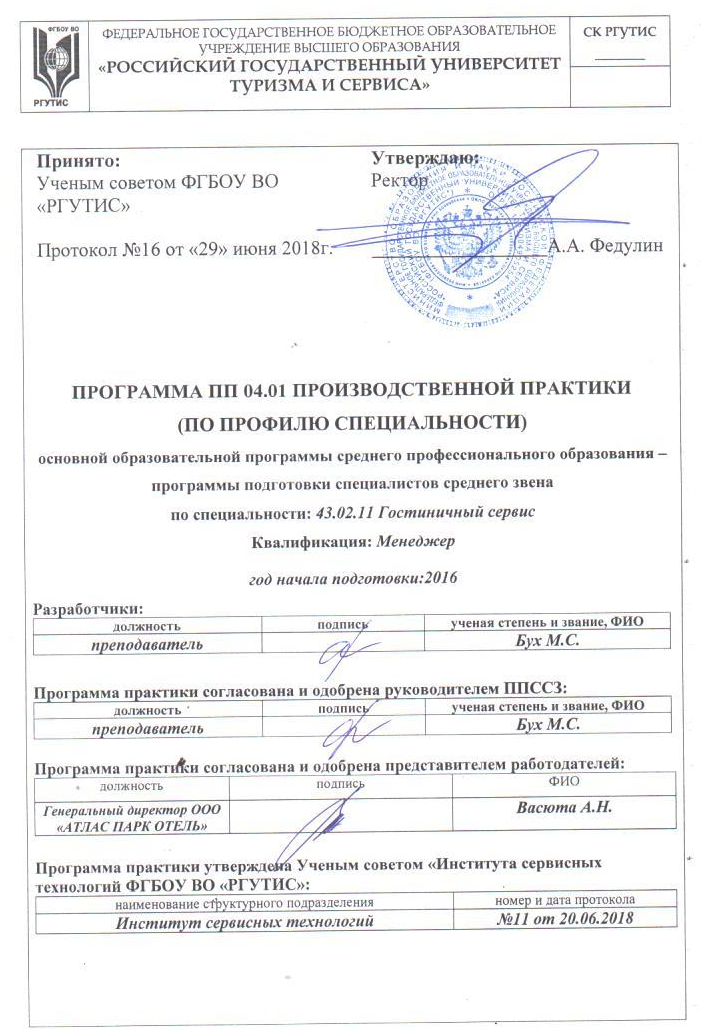 ПАСПОРТ ПРОГРАММЫ производственной практики
Область применения программы. Программа производственной практики составлена в соответствии с Приказом «Об утверждении Положения о практике обучающихся, осваивающих основные профессиональные образовательные программы среднего профессионального образования» Министерства образования и науки Российской Федерации №291от 18.04.2013 г. и Приказом «Об утверждении Порядка организации и осуществления образовательной деятельности по образовательным программам среднего профессионального образования» Министерства образования и науки Российской Федерации №464от 14.06.2013 г., а также в соответствии с Положением РГУТИС «О практике обучающихся, осваивающих основные образовательные программы среднего профессионального образования» принятого протоколом № 1 Ученого совета РГУТИС от 31.08.2017 г.Планирование и организация практики на всех ее этапах обеспечивает:последовательное расширение круга формируемых у обучающихся умений, навыков, практического опыта и их усложнение по мере перехода от одного этапа практики к другому;целостность подготовки специалистов к выполнению основных трудовых функций;связь практики с теоретическим обучением.Содержание всех этапов практики определяется требованиями к умениям и практическому опыту по каждому из профессиональных модулей ООП СПО (далее - профессиональный модуль) в соответствии с ФГОС СПО.
2. Цели производственной практики.Формирование у обучающегося общих и профессиональных компетенций, приобретение практического опыта. 
Задачи производственной практики:Овладение студентами, профессиональной деятельности по специальности в соответствии с видами деятельности, указанными в ФГОС по специальности (производственно-технологической и организационно-управленческой);Закрепление, расширение, углубление и систематизация знаний, полученных при изучении специальных дисциплин, на основе изучения деятельности конкретной организации;Приобретение первоначального практического опыта.
Место производственной практики в структуре ППССЗПроизводственная  практика направлена на углубление первоначального практического опыта обучающегося, развитие общих и профессиональных компетенций, проверку его готовности к самостоятельной трудовой деятельности, а также на подготовку к выполнению выпускной квалификационной работы в организациях различных организационно-правовых форм.Формы проведения производственной практикиПроизводственная практика проводится в форме  групповых занятийМесто и время проведения производственной практикиМесто проведения: на базе средств размещения Москвы и Московской области ,а   также других территориальных образованиях Российской Федерации,на основании договоров о прохождении практик и в соответствии с приказом о закреплении мест прохождения практик по университету Сроки прохождения практики –  3 курс,5 семестр (13-17 неделя)Продолжительность – 126часов.Компетенции обучающегося, формируемые в результате прохождения производственной  практики Структура и содержание производственной практикиОбщая трудоемкость практики составляет 126 часовОбразовательныетехнологии, используемые на производственной практикеПредусматривается широкое использование в учебном процессе при реализации компетентностного подхода таких форм как исследовательские методы, информационно-коммуникационные технологии, обучение в сотрудничестве. 9. Учебно-методическое обеспечение самостоятельной работы студентов на производственной практикеВ целях обеспечения организации самостоятельной работы студента в период практики:- непосредственно перед направлением по месту практики руководитель практики обеспечивает проведение организационного собрания студентов, где знакомит студентов с целями, задачами и содержанием практики, формулирует задания практики, разъясняет формы и виды отчетности (программа практики, наличие дневника, уточнение формы записей, заполнение бланков отчетности и т.д.), дает иные рекомендации по прохождению практики;- студенты получают программы практики;- студенты получают доступ ко всей необходимой для оформления результатов практикидокументации в электронном виде10. Формы промежуточной аттестации (по итогам практики) Дифференцированный зачет11. Процедура оценки общих и профессиональных компетенций обучающегося, освоенных им в ходе прохождения практики:Описание показателей и критериев оценивания результатов практики на разных этапах их формирования, описание шкал оцениванияОценка работы студента на практике основывается на отзыве руководителя практики от организации, качестве доклада, оформлении и содержании отчёта, ответах на вопросы, деятельности в период практики. Оценка одновременно проставляется в зачётной книжке и зачётной ведомости.Критерии оценки:12. Формы отчетности и оценочный материал прохождения практики:Формой отчетности является: дневник практики, отчет с приложениями, характеристика с места прохождения практики( см.Приложения) . Оценочные материалы для текущей и промежуточной аттестации: 13. Учебно-методическое и информационное обеспечение производственной практикиОсновные источники:1. Организация продаж гостиничного продукта: Учебное пособие/Мазилкина Е. И. - М.: Альфа-М, НИЦ ИНФРА-М, 2016 Режим доступа http://znanium.com/catalog/product/5191332. Гостиничный сервис: Учебник / Н.Г. Можаева, Г.В. Рыбачек. - М.: Альфа-М: НИЦ ИНФРА-М, 2013. Режим доступа http://znanium.com/catalog/product/4155793. Организация обслуживания в гостиницах и туристских комплексах: Учебное пособие / А.В. Сорокина. - М.: Альфа-М: НИЦ ИНФРА-М, 2014. Режим доступа http://znanium.com/catalog/product/430064Дополнительные источники:1. Организация продаж гостиничного продукта: Учебное пособие/Мазилкина Е. И. - М.: Альфа-М, НИЦ ИНФРА-М, 2016 Режим доступа http://znanium.com/catalog/product/5191332. Гостиничный сервис: Учебник / Н.Г. Можаева, Г.В. Рыбачек. - М.: Альфа-М: НИЦ ИНФРА-М, 2013. Режим доступа http://znanium.com/catalog/product/4155793. Организация обслуживания в гостиницах и туристских комплексах: Учебное пособие / А.В. Сорокина. - М.: Альфа-М: НИЦ ИНФРА-М, 2014. Режим доступа http://znanium.com/catalog/product/43006414. Материально-техническое обеспечение преддипломной практики Кабинет «Организации продаж гостиничного продукта»Учебная мебель, доска, ПК-13, Система Интернет , Мини-Отель (бесплатное)ПРИЛОЖЕНИЕ АФЕДЕРАЛЬНОЕ ГОСУДАРСТВЕННОЕ БЮДЖЕТНОЕ ОБРАЗОВАТЕЛЬНОЕ  УЧРЕЖДЕНИЕВЫСШЕГО ОБРАЗОВАНИЯ«РОССИЙСКИЙ ГОСУДАРСТВЕННЫЙ УНИВЕРСИТЕТ ТУРИЗМА И СЕРВИСА»(ФГБОУ ВО «РГУТИС»)АТТЕСТАЦИОННЫЙ ЛИСТПРИЛОЖЕНИЕ БФЕДЕРАЛЬНОЕ ГОСУДАРСТВЕННОЕ БЮДЖЕТНОЕ ОБРАЗОВАТЕЛЬНОЕ УЧРЕЖДЕНИЕ ВЫСШЕГО ОБРАЗОВАНИЯ«РОССИЙСКИЙ ГОСУДАРСТВЕННЫЙ УНИВЕРСИТЕТ ТУРИЗМА И СЕРВИСА»(ФГБОУ ВО «РГУТИС»)ХАРАКТЕРИСТИКАНа студента ____  курса __________ группы   очной   формы обученияСпециальность ___________________________________________________________________________________________________________________________фамилия, имя, отчествоЗа период прохождения _____________________________________________                                                                                                                           вид практикис «___» _________ 20___ г. 	по «___» ___________20__ г.в __________________________________________________________________________________________________________________________________полное наименование организации, адресстудент___________________________________________________________:фамилия, имя, отчествопроявил такие качества, как: ____________________________________________________________________________________________________________________________________освоил профессиональные компетенции: приобрел умения и навыки ____________________________________________________________________________________________________________________________________Замечания и рекомендации ___________________________________________Руководитель организации ____________________________________________  /  _______________ФИО, должность                                               подпись«____»__________20___г. 
МПРуководитель практики от Университета __________________  //___________«____» __________ 20___ г.ПРИЛОЖЕНИЕ ВДНЕВНИКпо прохождению _____________________________________индекс по РУП              наименованиеСтудент ____________________________________________________________(ФИО)курс _____уч.группа_________ специальности __________________________Срок прохождения с «___» _________ 20___ г. 	по «___» ___________20__ г.Место практики ______________________________________________________                                                                                (наименование организации)1. Прибыл на место прохождения практики «_____»____________ 20___ г.2. Инструктаж обучающегося по ознакомлению с требованиями охраны труда, техники безопасности, пожарной безопасности, а также правилами внутреннего трудового распорядка: «_____» _____________20___г.20 ____г.3. Учет ежедневной работы обучающегося:Выбыл из профильной организации (предприятия) «___» __________20____г.Руководитель от профильной организации______________ /______________/                                                                                                подпись                                    ФИО« ____»___________20__г.Выбыл с места практики  «_____» _____________20___г.Руководитель ООП СПО ППССЗ  _____________________________________________________________________________ / ____________________ / ФИОПодпись« ____»___________20__г.Приложение к дневникуВ качестве приложения к дневнику практики обучающийся оформляет графические, аудио-, фото-, видео-, материалы, наглядные образцы изделий, подтверждающие практический опыт, полученный на практикеМИНОБРНАУКИ РОССИИФедеральное государственное бюджетное образовательное учреждениевысшего образования«Российский государственный университет туризма и сервиса»ФГБОУ ВО «РГУТИС»наименование структурного подразделенияОТЧЕТо прохождении __________________________________________индекс по РУП                       наименованиестудента группы __________ курса ____специальности СПО    Фамилия _______________________________________________________________________Имя ___________________________________________________________________________ Отчество _______________________________________________________________________Место прохождения практики _____________________________________________________полное название профильной организации, адрес, телефонСроки прохождения практики с  «____» ________20___ г.  по «____»___________ 20___г.20___г.ОГЛАВЛЕНИЕ1.	Задание на практику 2.	Введение 3.	Основная часть 4.	Заключение 5.	Аттестационный лист 6.	Характеристика




Задание на практику1.1. Программа практикиПМ.04. ПРОДАЖИ ГОСТИНИЧНОГО ПРОДУКТАиндекс по РУП                                              наименование1. Программа (производственной) практики Подготовительный этап Практический этап Промежуточная аттестация2. Вид практики: производственная3. Обучающиеся, осваивающие основную образовательную программу СПО, в период прохождения производственной практики  обязаны:выполнять задания, предусмотренные программой практики;соблюдать действующие  правила внутреннего  распорядка;соблюдать требования охраны труда и пожарной безопасности.Цель практики: Формирование у обучающегося общих и профессиональных компетенций, приобретение практического опыта4.Требования к результатам прохождения практики:5. Сроки проведения практики:6. Содержание практики7. Планируемые результаты практики по модулю				ПМ 04.Продажи гостиничного продукта		индекс наименование модуляСОДЕРЖАНИЕ ЗАДАНИЯ ПО ПРАКТИКЕна прохождение _______________________________________________индекс по РУП              наименованиеСтудент ___________________________________________________________(ФИО)Курс ____ уч.группа___________ специальности СПО _____________________Срок прохождения с «___» _______ 20___ г. 	по «___» __________ 20___ г.СОГЛАСОВАНО:Программа практики, содержание практики, планируемые результаты практики, содержание задания на практику:ВВЕДЕНИЕ(время, место, наименование организации, где студент проходил практику, в каком качестве работал студент, какие работы выполнены студентом, задачи стоящие перед студентом непосредственно в процессе прохождения практики и пути их достижения). – 1лист. ОСНОВНАЯ ЧАСТЬОписание выполнения индивидуальных заданий с формулированием целей, задач, обоснованием этапов и методов выполнения, с анализом результатов. – не меньше 15 листовЗАКЛЮЧЕНИЕВ заключении студент делает аналитические выводы, связанные с прохождением практики (теоретические и практические вопросы, возникшие у студента в связи с изучением деятельности органа места прохождения практики, освещение причин их возникновения и способов решения, предложения по совершенствованию законодательства и др.). Студент обобщает работу и формирует общий вывод, о том, насколько практика способствовала углублению и закреплению теоретических знаний об изученных понятиях и категориях различных отраслей права, овладению практическими навыками работы. Указывает, что нового он узнал в результате   прохождения практики, какую пользу она принесла, какие трудности встретились в работе, а также свое мнение о возможном улучшении деятельности органа, практические рекомендации. – 1 лист.№ппИндекс компетенцииПланируемые результаты обучения(умения, навыки)№ппИндекс компетенцииПланируемые результаты обучения(умения, навыки)1ПК.4.1.Выявлять спрос на гостиничные услуги.2ПК.4.2.Формировать спрос и стимулировать сбыт.3ПК.4.3.Оценивать конкурентоспособность оказываемых гостиничных услуг.4ПК.4.4.Принимать участие в разработке комплекса маркетинга.№п/пРазделы (этапы) практикиВиды учебной работы, на практике включая самостоятельную работу студентов (СРС)и трудоемкость(в часах)Виды учебной работы, на практике включая самостоятельную работу студентов (СРС)и трудоемкость(в часах)Формы текущего контроляПодготовительный этап Ознакомительная лекция, инструктаж по технике безопасности4Записи в «Дневнике практики»Практический этап Ознакомление с должностными обязанностями администратора гостиницы и особенностями профессии. Приобретение навыков взаимодействия с другими подразделениями гостиницы, делового общения. Ознакомление с услугами гостиницы, функциями контроля персонала. Рассмотрение претензий гостей. 20/40Записи в «Дневнике практики»
Выполнение контрольного  задания: оформление документов. Отчетный этапПервичная обработка материалов практики, оформление дневника. Использование информационных технологий для обработки собранной информации.Написание отчета, получение характеристики, заверение документов по месту практики15/45Отчет о прохождении практики, характеристика с места прохождения практики , аттестационного листа Промежуточная аттестация2Защита отчета по практике Индекс компе-тенцииСодержание компетенции(или ее части)Раздел практики, обеспечивающий этапы формирования компетенции (или ее части)Раздел практики, обеспечивающий этапы формирования компетенции (или ее части)Раздел практики, обеспечивающий этапы формирования компетенции (или ее части)Индекс компе-тенцииСодержание компетенции(или ее части)знатьуметьвладетьПК 4.1.Выявлять спрос на гостиничные услуги.состояние и перспективы развития рынка гостиничных услуг;гостиничный продукт: характерные особенности, методы формирования;особенности жизненного цикла гостиничного продукта: этапы, маркетинговые мероприятия;потребности, удовлетворяемые гостиничным продуктом;методы изучения и анализа предпочтений потребителя;потребителей гостиничного продукта, особенности их поведения;выявлять, анализировать и формировать спрос на гостиничные услуги; Навыками подбора соответствующего  гостиничного продукта для потребителя;ПК 4.2.Формировать спрос и стимулировать сбыт.последовательность маркетинговых мероприятий при освоении сегмента рынка и позиционировании гостиничного продукта;формирование и управление номенклатурой услуг в гостинице;проводить сегментацию рынка;разрабатывать гостиничный продукт в соответствии с запросами потребителей, определять его характеристики и оптимальную номенклатуру услуг; Методами разработки практических рекомендаций по формированию спроса и стимулированию сбыта гостиничного продукта для различных целевых сегментов;ПК 4.3.Оценивать конкурентоспособность оказываемых гостиничных услуг.особенности продаж номерного фонда и дополнительных услуг гостиницы;оценивать эффективность сбытовой политики;выявление конкурентоспособности гостиничного продукта и организации;ПК 4.4.Принимать участие в разработке комплекса маркетинга.специфику ценовой политики гостиницы, факторы, влияющие на ее формирование, систему скидок и надбавок;специфику рекламы услуг гостиниц и гостиничного продукта.выбирать средства распространения рекламы и определять их эффективность;формулировать содержание рекламных материалов;собирать и анализировать информацию о ценах;Методами разработки комплекса маркетинга;ОК 1.Понимать сущность и социальную значимость своей будущей профессии, проявлять к ней устойчивый интересОсновы своей будущей профессииОпределять социальную значимость будущей профессии- Проявляет серьезную мотивацию к профессии.-Стремиться пополнить багаж новыми профессиональными знаниями и умениями.ОК 2.Организовывать собственную деятельность, выбирать типовые методы и способы выполнения профессиональных задач, оценивать их эффективность и качествоМетоды исполнения профессиональных задачОрганизовать собственную профессиональную деятельность, используя эффективные методы- Имеет способность к анализу и синтезу-Способен применять знания на практикеОК 3. Принимать решения в стандартных и нестандартных ситуациях и нести за них ответственностьФормы принятия решений в различных ситуацияхПринимать решения со всей ответственностью за них- Планирует, организует и контролирует свою деятельность-Опознает нестандартные ситуацииОК 4.Осуществлять поиск и использование информации, необходимой для эффективного выполнения профессиональных задач, профессионального и личностного развития.Методы поиска информации, необходимой для эффективного выполнения профессиональных задач, профессионального и личностного развития.Использовать необходимую информацию- Владеет письменной и устной коммуникацией на родном языке-Стремиться самостоятельно искать,извлекать, систематизировать, анализировать и отбирать необходимую для решения учебных задач информацию, организовывать, преобразовывать, сохранять и передавать ее.ОК 5.Использовать информационно-коммуникационные технологии в профессиональной деятельностиСовременные информационно-коммуникационные технологии в профессиональной деятельностиПрименять информационно-коммуникационные технологии в профессиональной деятельностиСтремится освоить работу с разными видами информации: диаграммами, симво-лами, графиками, текстами, таблицами и т.д.-Владеет современными средствами получения и передачи информации (факс, сканер, компьютер, принтер, модем, копир и т.д.) и информационными и телекомму-никационными технологиями (аудио-видеозапись, электронная почта, СМИ, Ин-тернет)ОК 6.Работать в коллективе и в команде, эффективно общаться с коллегами, руководством, потребителямиФормы работы в коллективеРаботать в команде- Проявляет навыки межличностного общения-Умеет слушать собеседников-Проявляет умение работать в команде на общий результат-Проявляет справедливость, доброжелательность-Вдохновляет всех членов команды вносить полезный вклад в работу-Организует работу малой группыОК 7.Брать на себя ответственность за работу членов команды (подчиненных), за результат выполнения заданийСтепень ответственности в профессиональной деятельностиНести ответственность за выполняемые действия- Проявляет ответственность за выполняемую работу -Берет ответственность за принятие решений на себя, если необходимо продвинуть дело впередОК 8.Самостоятельно определять задачи профессионального и личностного развития, заниматься самообразованием, осознанно планировать повышение квалификацииФормы саморазвитияЗаниматься самообразованием, личностным ростом- Склонен к саморазвитию-Способен учиться-Способен работать самостоятельно-Стремиться к успеху-Терпим к критике-Проявляет самокритику-Имеет устойчивое стремлениек самосовершенствованиюОК 9.Ориентироваться в условиях частой смены технологий в профессиональной деятельностиМетоды смены технологий в профессиональной деятельностиПроизводить смену технологий и быстро адаптироваться в измененияхПриемами поиска  различных вариантов выполнения решений-Принимает непопулярные решения, если этого требует ситуация-Проявляет инициативность  и предпринимательский дух-Активно принимает участие в разработке новых проектов-Готов к самостоятельной деятельности в условиях неопределенностиОценкаКритерии5 (отлично)Изложение материалов полное, последовательное, грамотное. Отчет написан аккуратно, без исправлений. Индивидуальное задание и задание по практике (задачи) выполнены. Приложены первичные документы. Приложения логично связаны с текстовой частью отчета. Отчет сдан в установленный срок. Программа практики выполнена. Отзыв положительный.4 (хорошо)Изложение материалов полное, последовательное в соответствии с требованиями программы. Допускаются несущественные и стилистические ошибки. Оформление аккуратное. Приложения в основном связаны с текстовой частью. Отчет сдан в установленный срок. Программа практики выполнена. Отзыв положительный.3 (удовл.)Изложение материалов неполное. Оформление неаккуратное. Текстовая часть отчета не везде связана с приложениями. Отчет сдан в установленный срок. Программа практики выполнена не в полном объеме. Отзыв положительный.2 (неуд.)Изложение материалов неполное, бессистемное. Существуют ошибки, оформление не аккуратное. Приложения отсутствуют. Отчет сдан в установленный срок Отзыв отрицательный. Программа практики не выполнена.Номер семестра Раздел  практики, обеспечивающий формирование компетенции (или ее части) Вид и содержание контрольного задания Требования к выполнению контрольного задания и срокам сдачи 1Практический этапВид задания: оформление документов. Содержание: Составление счетов за проживание и дополнительные услуги и оформление документации (по загрузке номеров, ожидаемому заезду, выезду и т.д.);Задания выполняются в форме заполнения документов. Задания оформляются в отчет по практике в соответствии с требованиями, предъявляемыми к оформлению отчета по производственной практике. Срок сдачи – аналогичен сроку сдачи отчета по производственной практике.На студентаНа студентаНа студентафамилия, имя, отчествофамилия, имя, отчествофамилия, имя, отчествофамилия, имя, отчествофамилия, имя, отчествофамилия, имя, отчествофамилия, имя, отчествофамилия, имя, отчествофамилия, имя, отчествофамилия, имя, отчествофамилия, имя, отчествофамилия, имя, отчествоспециальностиспециальностиспециальностикурсакурсагруппыформы  обученияформы  обученияструктурное подразделение СПОструктурное подразделение СПОструктурное подразделение СПОструктурное подразделение СПОструктурное подразделение СПОВид практики:Вид практики:Вид практики:Место прохождения практики (полное наименование организации, адрес, телефон):Место прохождения практики (полное наименование организации, адрес, телефон):Место прохождения практики (полное наименование организации, адрес, телефон):Место прохождения практики (полное наименование организации, адрес, телефон):Место прохождения практики (полное наименование организации, адрес, телефон):Место прохождения практики (полное наименование организации, адрес, телефон):Место прохождения практики (полное наименование организации, адрес, телефон):Место прохождения практики (полное наименование организации, адрес, телефон):Место прохождения практики (полное наименование организации, адрес, телефон):Место прохождения практики (полное наименование организации, адрес, телефон):Место прохождения практики (полное наименование организации, адрес, телефон):Место прохождения практики (полное наименование организации, адрес, телефон):Профиль профессиональной деятельности организации:Профиль профессиональной деятельности организации:Профиль профессиональной деятельности организации:Профиль профессиональной деятельности организации:Профиль профессиональной деятельности организации:Профиль профессиональной деятельности организации:Профиль профессиональной деятельности организации:Профиль профессиональной деятельности организации:Профиль профессиональной деятельности организации:Профессиональный модуль (междисциплинарный курс) по рабочему учебному плану:Профессиональный модуль (междисциплинарный курс) по рабочему учебному плану:Профессиональный модуль (междисциплинарный курс) по рабочему учебному плану:Профессиональный модуль (междисциплинарный курс) по рабочему учебному плану:Профессиональный модуль (междисциплинарный курс) по рабочему учебному плану:Профессиональный модуль (междисциплинарный курс) по рабочему учебному плану:Профессиональный модуль (междисциплинарный курс) по рабочему учебному плану:Профессиональный модуль (междисциплинарный курс) по рабочему учебному плану:Профессиональный модуль (междисциплинарный курс) по рабочему учебному плану:Профессиональный модуль (междисциплинарный курс) по рабочему учебному плану:Профессиональный модуль (междисциплинарный курс) по рабочему учебному плану:Профессиональный модуль (междисциплинарный курс) по рабочему учебному плану:Уровень освоения профессиональных компетенций (освоена полностью/ освоена частично/ не освоена/ отсутствует в программе практики):Уровень освоения профессиональных компетенций (освоена полностью/ освоена частично/ не освоена/ отсутствует в программе практики):Уровень освоения профессиональных компетенций (освоена полностью/ освоена частично/ не освоена/ отсутствует в программе практики):Уровень освоения профессиональных компетенций (освоена полностью/ освоена частично/ не освоена/ отсутствует в программе практики):Уровень освоения профессиональных компетенций (освоена полностью/ освоена частично/ не освоена/ отсутствует в программе практики):Уровень освоения профессиональных компетенций (освоена полностью/ освоена частично/ не освоена/ отсутствует в программе практики):Уровень освоения профессиональных компетенций (освоена полностью/ освоена частично/ не освоена/ отсутствует в программе практики):Уровень освоения профессиональных компетенций (освоена полностью/ освоена частично/ не освоена/ отсутствует в программе практики):Уровень освоения профессиональных компетенций (освоена полностью/ освоена частично/ не освоена/ отсутствует в программе практики):Уровень освоения профессиональных компетенций (освоена полностью/ освоена частично/ не освоена/ отсутствует в программе практики):Уровень освоения профессиональных компетенций (освоена полностью/ освоена частично/ не освоена/ отсутствует в программе практики):Уровень освоения профессиональных компетенций (освоена полностью/ освоена частично/ не освоена/ отсутствует в программе практики):ПК.4.1ПК.4.1…………Общий вывод о результатах практики:Общий вывод о результатах практики:Общий вывод о результатах практики:Общий вывод о результатах практики:Общий вывод о результатах практики:Общий вывод о результатах практики:Руководитель практики от организацииРуководитель практики от организацииРуководитель практики от организацииРуководитель практики от организацииРуководитель практики от организацииРуководитель практики от организацииРуководитель практики от организации«____»________________20___г.«____»________________20___г.«____»________________20___г.«____»________________20___г.«____»________________20___г.«____»________________20___г.«____»________________20___г.Фамилия И.О.Фамилия И.О.Фамилия И.О.Фамилия И.О.подписьРуководитель практики от УниверситетаРуководитель практики от УниверситетаРуководитель практики от УниверситетаРуководитель практики от УниверситетаРуководитель практики от УниверситетаРуководитель практики от УниверситетаРуководитель практики от Университета«____»________________20___г.«____»________________20___г.«____»________________20___г.«____»________________20___г.«____»________________20___г.«____»________________20___г.«____»________________20___г.Фамилия И.О.Фамилия И.О.Фамилия И.О.Фамилия И.О.подписьПК 4.1………………...Инструктаж провел:С требованиями охраны труда, техники безопасности, пожарной безопасности, правилами внутреннего трудового распорядка______________________________________________________________________________________________(должность, ФИО, подпись)( ФИО, подпись обучающегося)( ФИО, подпись обучающегося)ДатаВыполняемая работаПодпись руководителя практики123УТВЕРЖДАЮРуководитель организации(предприятия, учреждения)________________ /______________/подпись               ФИО                                                                                «____»____________________20___гРуководитель практики от Института сервисных технологи:Руководитель практики от профильной организации:(должность, ФИО, подпись)(должность, ФИО, подпись)Отчет выполнил             _____________    _____________________________                                         дата и подписьОтчет защищен с оценкой __________   _____________________________                     дата и подписьИндекс компетенцииПланируемые результаты обучения(умения, навыки)Индекс компетенцииПланируемые результаты обучения(умения, навыки)ПК 4.1. Выявлять спрос на гостиничные услугиВоспроизведение способов выявления спроса и их применение на практикеПК 4.2. Формировать спрос и стимулировать сбытПрименение методов формирования спроса и стимулирования сбытаПК 4.3. Оценивать конкурентоспособность оказываемых гостиничных услугПравильное составление сравнительного анализа конкурентных способностей предприятия по определенным характеристикамПК 4.4. Принимать участие в разработке комплекса маркетингаВоспроизведение составляющих комплекса маркетинга, применение способов разработки комплекса маркетинга на практических занятиях и производственной практикеКурсСеместрНеделяКоличество часов3114-17126Номер недели семестраНаименование раздела практики Наименование закрепляемых навыков/уменийКоличество академических часов всего14Подготовительный этап Ознакомительная лекция, инструктаж по технике безопасности  414-15Практический этап Ознакомление с должностными обязанностями администратора гостиницы и особенностями профессии. Приобретение навыков взаимодействия с другими подразделениями гостиницы, делового общения. Ознакомление с услугами гостиницы, функциями контроля персонала. Рассмотрение претензий гостей. 20/4016-17Отчетный этапПервичная обработка материалов практики, оформление дневника. Использование информационных технологий для обработки собранной информации. Написание отчета, получение характеристики, заверение документов по месту практики15/4517Промежуточная аттестацияИндекс компе-тенцииСодержание компетенции(или ее части)В результате прохождения раздела практики, обеспечивающего формирование компетенции (или ее части) обучающийся долженВ результате прохождения раздела практики, обеспечивающего формирование компетенции (или ее части) обучающийся долженВ результате прохождения раздела практики, обеспечивающего формирование компетенции (или ее части) обучающийся долженИндекс компе-тенцииСодержание компетенции(или ее части)знатьуметьвладетьПК 4.1.Выявлять спрос на гостиничные услуги.состояние и перспективы развития рынка гостиничных услуг;гостиничный продукт: характерные особенности, методы формирования;особенности жизненного цикла гостиничного продукта: этапы, маркетинговые мероприятия;потребности, удовлетворяемые гостиничным продуктом;методы изучения и анализа предпочтений потребителя;потребителей гостиничного продукта, особенности их поведения;выявлять, анализировать и формировать спрос на гостиничные услуги;изучение и анализ потребностей потребителей гостиничного продукта, подбор соответствующего им гостиничного продукта;ПК 4.2.Формировать спрос и стимулировать сбыт.последовательность маркетинговых мероприятий при освоении сегмента рынка и позиционировании гостиничного продукта;формирование и управление номенклатурой услуг в гостинице;проводить сегментацию рынка;разрабатывать гостиничный продукт в соответствии с запросами потребителей, определять его характеристики и оптимальную номенклатуру услуг;разработка практических рекомендаций по формированию спроса и стимулированию сбыта гостиничного продукта для различных целевых сегментов;ПК 4.3.Оценивать конкурентоспособность оказываемых гостиничных услуг.особенности продаж номерного фонда и дополнительных услуг гостиницы;оценивать эффективность сбытовой политики;выявление конкурентоспособности гостиничного продукта и организации;ПК 4.4.Принимать участие в разработке комплекса маркетинга.специфику ценовой политики гостиницы, факторы, влияющие на ее формирование, систему скидок и надбавок;специфику рекламы услуг гостиниц и гостиничного продукта.выбирать средства распространения рекламы и определять их эффективность;формулировать содержание рекламных материалов;собирать и анализировать информацию о ценах;участие в разработке комплекса маркетинга;ОК 1.Понимать сущность и социальную значимость своей будущей профессии, проявлять к ней устойчивый интересОсновы своей будущей профессииОпределять социальную значимость будущей профессии-ОК 2.Организовывать собственную деятельность, выбирать типовые методы и способы выполнения профессиональных задач, оценивать их эффективность и качествоМетоды исполнения профессиональных задачОрганизовать собственную профессиональную деятельность, используя эффективные методы-ОК 3. Принимать решения в стандартных и нестандартных ситуациях и нести за них ответственностьФормы принятия решений в различных ситуацияхПринимать решения со всей ответственностью за них-ОК 4.Осуществлять поиск и использование информации, необходимой для эффективного выполнения профессиональных задач, профессионального и личностного развития.Методы поиска информации, необходимой для эффективного выполнения профессиональных задач, профессионального и личностного развития.Использовать необходимую информацию-ОК 5.Использовать информационно-коммуникационные технологии в профессиональной деятельностиСовременные информационно-коммуникационные технологии в профессиональной деятельностиПрименять информационно-коммуникационные технологии в профессиональной деятельностиОК 6.Работать в коллективе и в команде, эффективно общаться с коллегами, руководством, потребителямиФормы работы в коллективеРаботать в команде-ОК 7.Брать на себя ответственность за работу членов команды (подчиненных), за результат выполнения заданийСтепень ответственности в профессиональной деятельностиНести ответственность за выполняемые действия-ОК 8.Самостоятельно определять задачи профессионального и личностного развития, заниматься самообразованием, осознанно планировать повышение квалификацииФормы саморазвитияЗаниматься самообразованием, личностным ростом-ОК 9.Ориентироваться в условиях частой смены технологий в профессиональной деятельностиМетоды смены технологий в профессиональной деятельностиПроизводить смену технологий и быстро адаптироваться в изменениях-№п/пСодержание задания по практике12………..………..………..Руководитель практики от Университета:______________________________(должность, ФИО, подпись)Руководитель практики от организации:____________________________________(должность, ФИО, подпись)